بسمه تعالي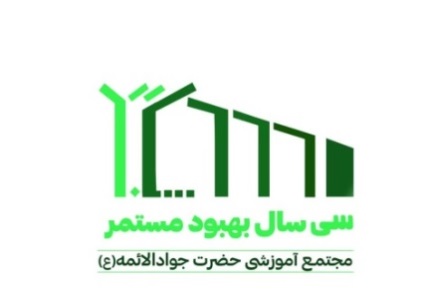 مجتمع آموزشي حضرت جوادالائمه (ع)فرم درخواست همكاريسوابق تحصیلات (نوشتن نام محل اخذ مدرک ضروری است.)سوابق كاري: سوابق مهارت های آموزشی گذرانده شده مرتبط :سوابق علمي پژوهشی (عنوان پایان نامه /طرح پژوهشی / مقالات / تأليفات): مهارت ها: مهارت های تخصصی در رشته های فرهنگی /هنری / ورزشی : مشخصات معرف :درخواست همكاري خود برای مجتمع آموزشی  را در چند جمله بنويسيد.       ...............................................................................................................................................................................................................................................................................................       ...............................................................................................................................................................................................................................................................................................       ...............................................................................................................................................................................................................................................................................................                                                                                                                               امضا                              تاریخ نام:                                            نام خانوادگي:                                      نام پدر :عکسعکسشماره شناسنامه :                               كد ملي :                                     دين / مذهب :عکسعکستاريخ تولد :                                       محل تولد: استان / شهرستانعکسعکسآخرین مدرک تحصیلی *رشته* دانشگاه / حوزه: عکسعکسوضعيت تاهل:    مجرد  ۝            متاهل۝  	تعداد فرزند: مشخصات همسر : نام و نام خانوادگي :                              شغل/ محل کار:                                  تلفن تماس                                              وضعيت تاهل:    مجرد  ۝            متاهل۝  	تعداد فرزند: مشخصات همسر : نام و نام خانوادگي :                              شغل/ محل کار:                                  تلفن تماس                                              وضعيت تاهل:    مجرد  ۝            متاهل۝  	تعداد فرزند: مشخصات همسر : نام و نام خانوادگي :                              شغل/ محل کار:                                  تلفن تماس                                              آدرس كامل محل سکونت   :آدرس كامل محل سکونت   :آدرس كامل محل سکونت   :تلفن:                                 همراه:                                                                                                          E-mailتلفن:                                 همراه:                                                                                                          E-mailتلفن:                                 همراه:                                                                                                          E-mailنام و آدرس شخصي كه بتوان در صورت لزوم توسط وي با شما تماس گرفت:تلفن:                        همراه :نام و آدرس شخصي كه بتوان در صورت لزوم توسط وي با شما تماس گرفت:تلفن:                        همراه :نام و آدرس شخصي كه بتوان در صورت لزوم توسط وي با شما تماس گرفت:تلفن:                        همراه :مقطع تحصيليرشته تحصيلي محل اخذ مدرك ( دبیرستان / دانشگاه )تاريختاريخمعدل كلتوضيحاتمقطع تحصيليرشته تحصيلي محل اخذ مدرك ( دبیرستان / دانشگاه )شروعپايانمعدل كلتوضيحاتديپلمفوق ديپلمليسانسفوق ليسانسدکتریردیفمحل كارتاريختاريخسمتعلت ترك كارتوضیحات ردیفمحل كارازتاسمتعلت ترك كارتوضیحات 123رديفدوره آموزشيتاريختاريخنام مؤسسهاستاد دورهملاحظاترديفدوره آموزشيازتانام مؤسسهاستاد دورهملاحظات123ردیفعنوانسال چاپ یا تأليف123کامپیوتر       :   IT ۝     WINDOWS۝       WORD ۝      EXCEL۝           ACCESS۝            POWER POINT ۝       
    INTERNET۝           PHOTO SHOP۝                ACTIVE  INSPIRE۝       SNAGIT۝     سایر : انگلیسی :             READING  ۝           WRITING۝                SPEAKING۝           LISTENING۝اپلیکیشن های  محتوا ساز با تلفن همراه :INSHOT ۝              EDITOR  AUDIO \VIDEO ۝           	KINE MASTER۝           CANVA۝           سایر: ردیفمهارت و سطح تخصص123رديفنام و نام خانوادگيسال و محل تولدشغلنسبتآدرس و تلفن 1